                                              Отзыв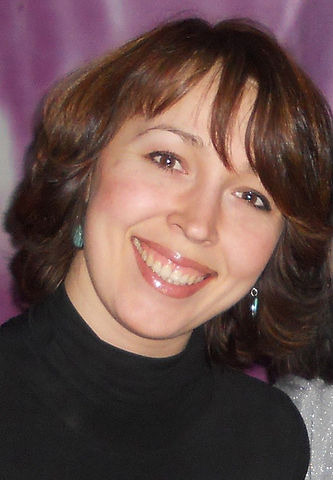 о работе методистаПечерицы Эльзы ИльиничныС Эльзой Ильиничной мы знакомы с 2003 года. Участие в курсах ТомИнсет дали основу многолетней дружбы и сотрудничества в профессиональной сфере. В 2005-2007г.г. мы с командой школьников принимали участие в программе «Детско-юношеская Ассамблея «Толерантность: от поколения к поколению». Данная программа  дала великолепную возможность учащимся получить опыт осознания себя, как гражданина, сформировать навыки толерантного поведения и сотрудничества  через творчество, иностранный язык и игровые формы работы. Данный авторский проект Эльзы Ильиничны не оставил равнодушным, заставил актуализировать проблемы общения и природу конфликтов, создал условия для формирования навыка находить оптимальный выход из проблемной ситуации. С 2010 года мы сотрудничаем с Эльзой Ильиничной, как с методистом ТОИПКРО. Будучи учителем английского языка, я прошла курсы повышения квалификации на базе ТОИПКРО, 80% коллектива методического объединения  МАОУ СОШ №4 обучены по программам кафедры гуманитарного цикла по иностранным языкам. Слушатели отмечают четкую организацию, дружелюбную обстановку, целенаправленность программ обучения на совершенствование профессионального мастерства учителя в первую очередь в проектировании современного урока. Курсы, проводимые Эльзой Ильиничной, дают четкое понимание результата обучения и урока, его структуры, эффективности приемов, методов, технологий, неординарных идей в профессиональную «копилку» педагога и атмосферы сотрудничества. В качестве стажировочной площадки мы приглашаем слушателей курсов на семинары на базе нашей школы два-три раза в год, проводим открытые уроки, мастер-классы и пр. Наши учителя благодарны Эльзе Ильиничне за методическую поддержку и сопровождение на всех этапах подготовки к проведению уроков. Учителя также на протяжении многих лет участвуют в организованных Эльзой Ильиничной методических семинарах с ведущими российскими издательствами, авторами учебно-методических комплектов, методистами. Эльза Ильинична постоянно дает новые идеи и стимулирует к саморазвитию и самосовершенствованию в профессиональной сфере. Эльза Ильинична -  талантливый и неравнодушный педагог, который ответственно и творчески подходит к своей деятельности, воплощает свои самые дерзкие задумки, превращая их в проекты, которые задействуют несколько поколений детей и учителей, она – грамотный методист высокого уровня, помощник, радеющий за каждого учителя. Я также знаю ее как заботливую  маму четверых детей, хорошего друга и мудрого наставника.С уважением и пожеланием личного счастья и успехов в профессиональной сфере,Панова Татьяна Геннадьевна, заместитель директора по научно-методической работе МАОУ СОШ №4, учитель английского языка